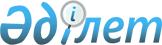 О внесении изменений и дополнения в решение районного маслихата от 4 января 2019 года № 310 "Об утверждении бюджета Шубаркудыкского сельского округа на 2019–2021 годы"
					
			С истёкшим сроком
			
			
		
					Решение Темирского районного маслихата Актюбинской области от 28 мая 2019 года № 348. Зарегистрировано Департаментом юстиции Актюбинской области 30 мая 2019 года № 6217. Прекращено действие в связи с истечением срока
      В соответствии с пунктом 2 статьи 9–1, пунктом 4 статьи 109-1 Бюдженого Кодекса Республики Казахстан от 4 декабря 2008 года, пунктом 2–7 статьи 6 Закона Республики Казахстан от 23 января 2001 года "О местном государственном управлении и самоуправлении в Республике Казахстан" районный маслихат РЕШИЛ:
      1. Внести в решение районного маслихата от 4 января 2019 года № 310 "Об утверждении бюджета Шубаркудыкского сельского округа на 2019 – 2021 годы" (зарегистрировованное в реестре государственной регистрации нормативных правовых актов № 3-10-239, опубликованное 16 января 2019 года в газете "Темір" следующие изменения и дополнение:
      в пункте 1:
      в подпункте 1):
      доходы – цифры "293 451" заменить цифрами "319 130";
      поступления трансфертов – цифры "223 473" заменить цифрами "249 152";
      в подпункте 2):
      затраты – цифры "295 854,3" заменить цифрами "321 533,3";
      в подпункте 4):
      дефицит бюджета - цифру "0" заменить цифрами "– 2 403,3"
      в подпункте 5):
      финансирование дефицита бюджета - цифру "0" заменить цифрами "2 403,3"
      в пункте 5:
      во втором абзаце:
      цифры "17 980" заменить цифрами "41 198";
      дополнить абзацем следующего содержания:
      повышение заработной платы отдельных категорий административных государственных служащих – 2 461 тысяч тенге.
      2. Приложение 1 к указанному решению изложить в новой редакции согласно приложению к настоящему решению.
      3. Государственному учреждению "Аппарат Темирского районного маслихата" в установленном законодательством порядке обеспечить:
      1) государственную регистрацию настоящего решения в Департаменте юстиции Актюбинской области;
      2) направление настоящего решения на официальное опубликование в эталонном контрольном банке нормативных правовых актов Республики Казахстан в электронном виде;
      3) размещение настоящего решения на интернет – ресурсе Темирского районного маслихата.
      4. Настоящее решение вводится в действие с 1 января 2019 года. Бюджет Шубаркудыкского сельского округа на 2019 год
					© 2012. РГП на ПХВ «Институт законодательства и правовой информации Республики Казахстан» Министерства юстиции Республики Казахстан
				
      Председатель сессии Темирского районного маслихата 

Е. Балбосынов

      Секретарь Темирского районного маслихата 

Б. Избасов
Приложениек решению районного маслихатаот 28 мая 2019 года № 348Приложение 1к решению районного маслихатаот 4 января 2019 года № 310
Категория
Класс
Подкласс
Наименование
Наименование
Наименование
Сумма (тысяч тенге)
I. Доходы
I. Доходы
I. Доходы
319130
1
Налоговые поступления
Налоговые поступления
Налоговые поступления
63378 
1
01
Подоходный налог
Подоходный налог
Подоходный налог
30000
1
01
2
Индивидуальный подоходный налог
Индивидуальный подоходный налог
Индивидуальный подоходный налог
30000
1
04
Hалоги на собственность
Hалоги на собственность
Hалоги на собственность
33164
1
04
1
Hалоги на имущество
Hалоги на имущество
Hалоги на имущество
2554
1
04
3
Земельный налог
Земельный налог
Земельный налог
2780
1
04
4
Hалог на транспортные средства
Hалог на транспортные средства
Hалог на транспортные средства
27830
05
Внутренние налоги на товары, работы и услуги
Внутренние налоги на товары, работы и услуги
Внутренние налоги на товары, работы и услуги
214
4
Сборы за ведение предпринимательской и профессиональной деятельности
Сборы за ведение предпринимательской и профессиональной деятельности
Сборы за ведение предпринимательской и профессиональной деятельности
214
2
Неналоговые поступления
Неналоговые поступления
Неналоговые поступления
6600
01
Доходы от государственной собственности 
Доходы от государственной собственности 
Доходы от государственной собственности 
6000
5
Доходы от аренды имущества, находящегося в государственной собственности
Доходы от аренды имущества, находящегося в государственной собственности
Доходы от аренды имущества, находящегося в государственной собственности
6000
06
Прочие неналоговые поступления
Прочие неналоговые поступления
Прочие неналоговые поступления
600
1
Прочие неналоговые поступления
Прочие неналоговые поступления
Прочие неналоговые поступления
600
4
Поступления трансфертов 
Поступления трансфертов 
Поступления трансфертов 
249152
4
02
Трансферты из вышестоящих органов государственного управления
Трансферты из вышестоящих органов государственного управления
Трансферты из вышестоящих органов государственного управления
249152
3
Трансферты из районного (города областного значения) бюджета
Трансферты из районного (города областного значения) бюджета
Трансферты из районного (города областного значения) бюджета
249152
Функциональная группа
Функциональная подгруппа
Администратор БП
Программа
Наименование
Наименование
Сумма (тысяч тенге)
II. Затраты
II. Затраты
321533,3
01
Государственные услуги общего характера
Государственные услуги общего характера
71305,3
1
Представительные, исполнительные и другие органы, выполняющие общие функции государственного управления
Представительные, исполнительные и другие органы, выполняющие общие функции государственного управления
71305,3
124
Аппарат акима города районного значения, села, поселка, сельского округа
Аппарат акима города районного значения, села, поселка, сельского округа
71305,3
001
Услуги по обеспечению деятельности акима города районного значения,села, поселка, сельского округа
Услуги по обеспечению деятельности акима города районного значения,села, поселка, сельского округа
70705,3
022
Капитальный расходы государственного органа
Капитальный расходы государственного органа
600,0
04
Образование
Образование
183570
1
Дошкольное воспитание и обучение
Дошкольное воспитание и обучение
183570
6
02
124
Аппарат акима города районного значения, села, поселка, сельского округа
Аппарат акима города районного значения, села, поселка, сельского округа
183570
6
02
451
004
Дошкольное воспитание и обучение и организация медицинского обслуживания в организациях дошкольного воспитания и обучения
Дошкольное воспитание и обучение и организация медицинского обслуживания в организациях дошкольного воспитания и обучения
152752
041
Реализация государственного образовательного заказа в дошкольных организациях образования
Реализация государственного образовательного заказа в дошкольных организациях образования
30818
06
Социальная помощь и социальное обеспечение
Социальная помощь и социальное обеспечение
6452
06
12
Социальная помощь
Социальная помощь
6452
124
Аппарат акима города районного значения, села, поселка, сельского округа
Аппарат акима города районного значения, села, поселка, сельского округа
6452
003
Оказание социальной помощи нуждающимся гражданам на дому
Оказание социальной помощи нуждающимся гражданам на дому
6452
07
Жилищно-коммунальное хозяйство
Жилищно-коммунальное хозяйство
55950
3
Благоустройство населенных пунктов
Благоустройство населенных пунктов
55950
7
03
124
Аппарат акима города районного значения, села, поселка, сельского округа
Аппарат акима города районного значения, села, поселка, сельского округа
55950
7
03
123
008
Освещение улиц в населенных пунктах
Освещение улиц в населенных пунктах
14940
009
Обеспечение санитарии населенных пунктов
Обеспечение санитарии населенных пунктов
10250
011
Благоустройство и озеленение населенных пунктов
Благоустройство и озеленение населенных пунктов
30760
13
Прочие 
Прочие 
4256
9
Прочие
Прочие
4256
124
Аппарат акима города районного значения, села, поселка, сельского округа
Аппарат акима города районного значения, села, поселка, сельского округа
4256
040
Реализация мероприятий для решения вопросов обустройства населенных пунктов в реализацию мер по содействию экономическому развитию регионов в рамках Программы развития регионов до 2020 года
Реализация мероприятий для решения вопросов обустройства населенных пунктов в реализацию мер по содействию экономическому развитию регионов в рамках Программы развития регионов до 2020 года
4256
Категория
Класс
Подкласс
Наименование
Наименование
Наименование
Сумма (тысяч тенге)
5
Погашение бюджетных кредитов
Погашение бюджетных кредитов
Погашение бюджетных кредитов
0
01
Погашение бюджетных кредитов
Погашение бюджетных кредитов
Погашение бюджетных кредитов
0
1
Погашение бюджетных кредитов, выданных из государственного бюджета
Погашение бюджетных кредитов, выданных из государственного бюджета
Погашение бюджетных кредитов, выданных из государственного бюджета
0
Функциональная группа
Функциональная подгруппа
Администратор БП
Программа
Программа
Наименование
Сумма, (тысяч тенге)
IV. Сальдо по операциям с финансовыми активами
0
V. Дефицит бюджета
-2403,3
VІ. Финансирование дефицита бюджета
2403,3
Категория
Класс
Подкласс
Наименование
Наименование
Наименование
Сумма (тысяч тенге)
8
Используемые остатки бюджетных средств
Используемые остатки бюджетных средств
Используемые остатки бюджетных средств
2403,3
01
Остатки бюджетных средств
Остатки бюджетных средств
Остатки бюджетных средств
2403,3
1
Остатки свободных бюджетных средств
Остатки свободных бюджетных средств
Остатки свободных бюджетных средств
2403,3